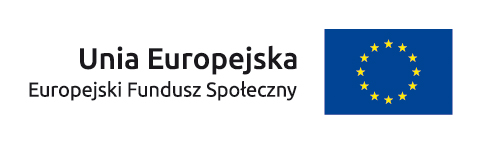 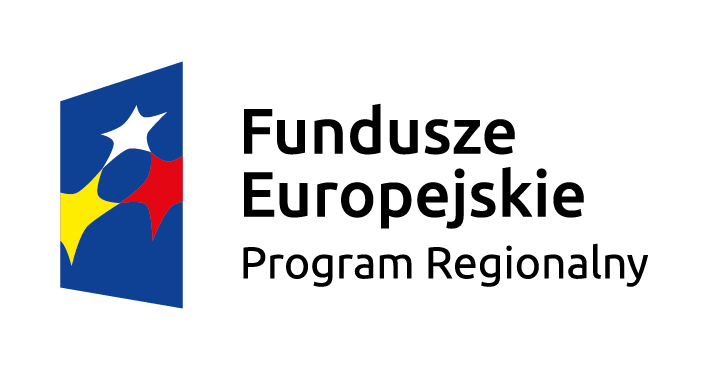 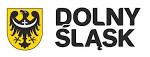 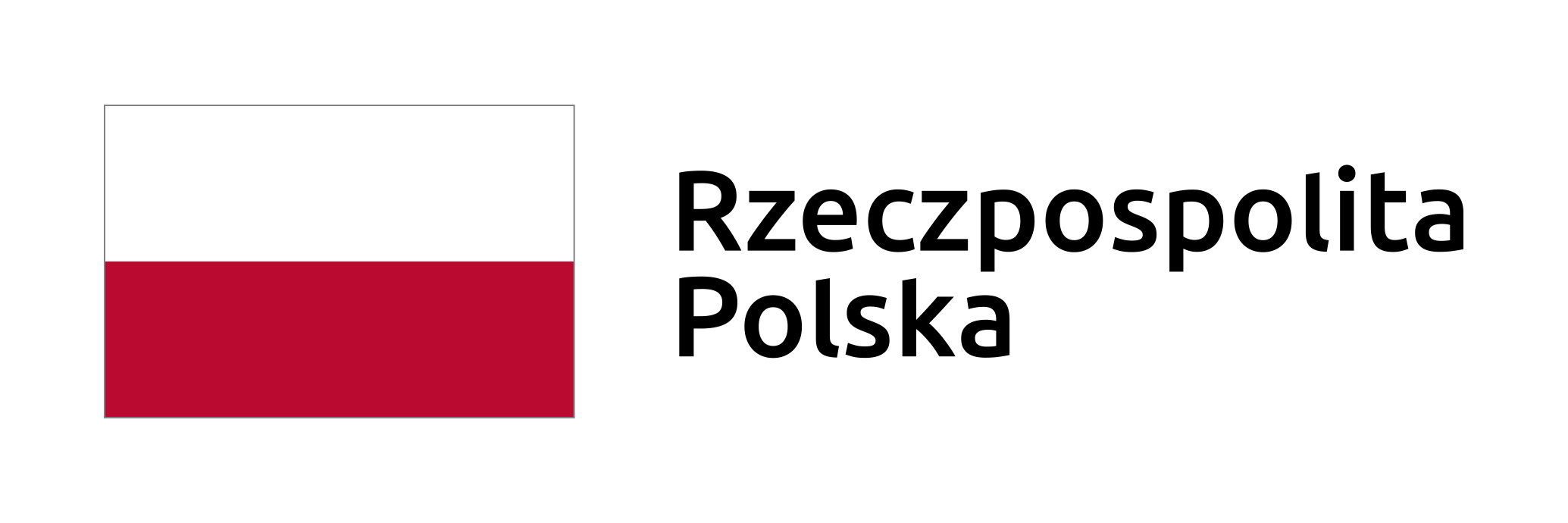 							…………………………, dn. ………………… roku								(miejscowość)Nr ewidencyjny wniosku …………………….Wniosek o skierowanie na szkolenie wskazane przez osobę uprawnionąCz. I. Wypełnia kandydat na szkolenieNazwisko ………………………………………………... Imię …………………………………………………………PESEL(w przypadku cudzoziemca numer dokumentu stwierdzającego tożsamość): ……..…………………………………Nr telefonu ..…………..………………….Adres zamieszkania……………………………...………………………………………………………………………Adres zameldowania …………………………………………………………………….............................................Wykształcenie :[ ] gimnazjalne i poniżej[ ] policealne i średnie zawodowe[ ] średnie ogólnokształcące[ ] zasadnicze zawodowe[ ] wyższeZawód wyuczony ………………………………………………………………………………………………………….-  zawód wykonywany najdłużej ………………………………………………………………………………………………-  zawód wykonywany ostatnio ……………………………………………………………………………………………….Posiadane uprawnienia, umiejętności: …………………………………………………………………………………
……………………………………………………………………………………………………………………………….Nazwa/kierunek wnioskowanego szkolenia……………………………………………………………………………. ……………………………………………………………………………………………………………………………………………………………………………………………………………………………………………………………….Uzasadnienie celowości skierowania na wskazane szkolenie ………………………………………………………………………………………………………………………………………………………………………………………………………………………………………………………………………………………………………………………………………………………………………………………………………………………………………………………………………………………………………………………………………………………………………………………………………………………………………………………………………………………………………………………………………………………………………………………………………………………………………………………………………………Projekt współfinansowany z Europejskiego Funduszu Społecznego w ramach Regionalnego Programu Operacyjnego Województwa Dolnośląskiego 2014-2020…………………………………………………………………………………………………………………………………………………………………………………………………………………………………………………………………………………………………………………………………………………………………………………………………………………………………………………………………………………………………………………………………………………………………………………………………………………………….						(podpis wnioskodawcy)Oświadczam, że:dane zawarte we wniosku są zgodne z prawdą,zostałem poinformowany, że złożony wniosek na szkolenie nie oznacza zakwalifikowanie na szkolenie,poinformowano mnie, że wniosek na szkolenie jest ważny do 31.12.2022 r.poinformowano mnie, że zgodnie z ustawą z dnia 20 kwietnia 2004 r. o promocji zatrudnienia 
i instytucjach rynku pracy (tekst jednolity Dz.U. z 2022 r., poz. 690 z póź. zm.) osoba, która odmówiła przyjęcia propozycji szkolenie albo przerwała je bez uzasadnionej przyczyny bądź po skierowaniu nie podjęła szkolenia, traci status osoby bezrobotnej na okres:120 dni w przypadku pierwszej odmowy,180 dni w przypadku drugiej odmowy,270 dni w przypadku trzeciej i każdej kolejnej odmowy,chyba, że powodem odmowy lub przerwania szkolenia było podjęcie zatrudnienia, innej pracy zarobkowej lub działalności gospodarczej.KLAUZULA INFORMACYJNA	………………………………….					………………………………………(data)							(podpis wnioskodawcy)Cz. II. Wypełniana przez pracowników Powiatowego Urzędu Pracy w Ząbkowicach ŚląskichOpinia doradcy zawodowego o predyspozycjach zawodowych i preferowanym kierunku szkolenia:Pozytywna/negatywna* uzasadnienie:………………………………………………………………………………………………………………………………………………………………………………………………………………………………………………………………………………………………………………………………………………………………………………………………………………………………………………………………………………………………………………………………………………………………………………………………………..					……………………………………….(data, podpis i pieczęć)Opinia doradcy klienta:- Status osoby uprawnionej: osoba  bezrobotnaposzukująca pracy-  Wnioskowane szkolenie wynika ze wskazań w indywidualnym planie działania TAK/ NIE…………………………………………….		(data, podpis doradcy klienta )Opinia specjalisty ds. rozwoju zawodowego:- Dotychczasowe uczestnictwo w szkoleniach organizowanych przez Powiatowy Urząd Pracy w Ząbkowicach Śląskich: ………………………………………………………………………………………………………………………………………………………………………………………………………………………………………………………….……………………………………………………………………………………………………………………………………………………………………………………………-Poniesiony koszt dotychczasowych szkoleń organizowanych przez PUP przekroczył/ nie przekroczył*
10-krotności minimalnego wynagrodzenia za pracę na jedną osobę w okresie kolejnych trzech lat zgodnie z art.. 109a ust 1 ustawy z dn. 20.04.2004 r. o promocji zatrudnienia i instytucjach rynku pracy (tekst jednolity Dz.U. z 2022 r., poz. 690 z póź. zm.)-Poniesiony koszt dotychczasowych szkoleń w danym roku przekroczył/ nie przekroczył*300% przeciętnego wynagrodzenia zgodnie z art. 40 ust. 3 w/w ustawy.Powód skierowania na szkolenie:brak kwalifikacji zawodowych*,  konieczność zmiany lub uzupełnienia kwalifikacji*, utrata zdolności do wykonywania pracy w dotychczas wykonywanym zawodzie*,  brak umiejętności aktywnego poszukiwania pracy*………………………………………………….							(data i podpis specjalisty ds. rozwoju zawodowego)Opinia komisji ds. kwalifikacji osób bezrobotnych na szkolenia  grupowe i indywidualne:pozytywna/negatywna*[ ] zakwalifikowany(a) na szkolenie[ ] niezakwalifikowany(a) na szkolenieuzasadnienie:…………………………………………………………………………………………………………………………………………………………………………………………………………………………………………………………………………………………………………………………………………………………………………………………………………………………………………………………………………………………………………………………………………………………………………………………………………………………………………………………………………………………………………………………………………………………………………………………………………………………………………………………………………………………………………………………………………………………………………………………………………………………………………………………………										…………………………………(data, podpis i pieczęć)Decyzja StarostyPostanawiam zakwalifikować kandydata na wskazane szkolenie/postanawiam nie zakwalifikować kandydata na wskazane szkolenie*ewentualne uzasadnienie:………………………………………………………………………………………………………………………………………………………………………………………………………………………………………………………………………………………………………………………………………………………………………………………………………………………………………………………				……………………………………….										data, podpis i pieczęć)*niepotrzebne skreślićZgodnie z art. 13 Rozporządzenia Parlamentu Europejskiego i Rady (UE) 2016/679 z dnia 27 kwietnia 2016 r. w sprawie ochrony osób fizycznych w związku z przetwarzaniem danych osobowych i w sprawie swobodnego przepływu takich danych oraz uchylenia dyrektywy 95/46/WE (ogólne rozporządzenie o ochronie danych)  (Dz. U. UE. L. 119.1  z 04.05.2016) informuję, iż:Administratorem danych osobowych jest Dyrektor Powiatowego Urzędu Pracy z siedzibą w Ząbkowicach Śląskich (57-200) przy ulicy Powstańców Warszawy 7. Z administratorem można skontaktować się mailowo: 
wrza@praca.gov.pl lub pisemnie na adres siedziby administratora. Dyrektor wyznaczył inspektora ochrony danych, z którym można się skontaktować poprzez e-mail: iod@zabkowice-powiat.pl. Dane przetwarzane są dla celów związanych z rozpatrzeniem wniosku o skierowanie na szkolenie wskazane przez osobę uprawnioną, na podstawie ustawy z dnia 20 kwietnia 2004r. o promocji zatrudnienia i instytucjach rynku pracy.Dane osobowe mogą być udostępniane innym odbiorcom lub kategoriom odbiorców danych osobowych, którymi mogą być podmioty upoważnione na podstawie odpowiednich przepisów prawa.Szczegółowe informacje związane z przetwarzaniem danych osobowych zamieszczone zostały w klauzuli informacyjnej wywieszonej na tablicy ogłoszeń lub na stronie internetowej: www.zabkowiceslaskie.praca.gov.pl  w zakładce „Ochrona danych osobowych”.